Государственное учреждение «Зельвенский районный центр гигиены и эпидемиологии»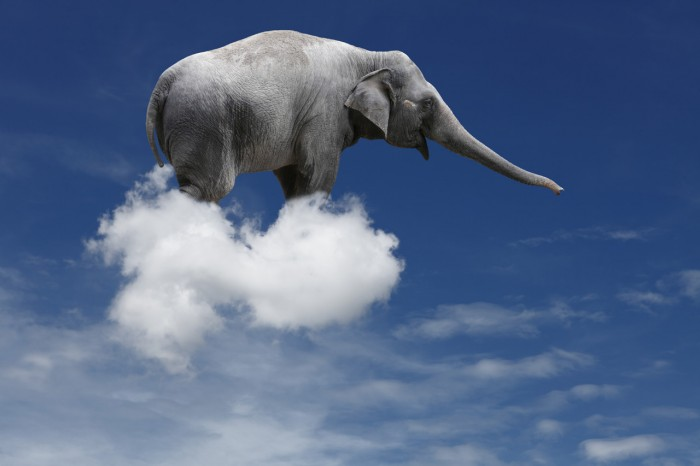 ПОБЕДИ СВОИ ПРИВЫЧКИ СТАНЬ СВОБОДНЫМ,  СТАНЬ НАСТОЯЩИМ  –  БУДЬ  СОБОЙ2015                                                                                                                      тираж 200 экз